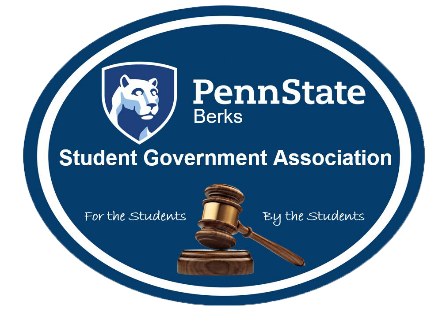 Student Government Association President’s MeetingMeeting Minutes October 18th, 2017Call to Order:Ryan: Hello everyone and welcome to the first President’s meeting. There is a sign-in sheet circulating around please sign in and pass it around. First I would like to address somethings.President Address:-President Groupme Ryan: We are going to start a president’s groupme, I know it sounds scary 100 people in a message but I am in one for CCSG and it works well. We are going to keep this very professional and this way we can interact with each other about events.-Senator EngagementRyan: Also senator engagement, we want people actively engaged and present. They have voting rights and we need them to be actively engaged. We have seen senators on their phone or not paying attention. You elected them for this position and they need to do that job.-CAB Calendar Submissions to Felisha (Due Nov. 13th)Ryan: The due date for submitted events for this is November 13th, this is a firm deadline and you need to have it in by then. There is a form on the website to send to Angie. Alex will now give you a presentation. New Business:Puerto Rico Fundraising Wars (Alex) Alex: There was a bad hurricane that hit Puerto Rico and this is a plan to fundraise for Puerto Rico. I want to see if clubs want to collaborate to raise money. Hurricane Maria a category 4 hurricane hit Puerto Rico and destroyed the country. The country was left without power, many of the cellular towers, and the crops that Puerto Rico had were destroyed. Hospitals don’t have the power to aid those injured, it also effects clean water and sanitary issues. We should care because 3.4 million US citizens live there also they are an island so they cannot just leave. We also have students from Puerto Rico and we want to be able to aid those students and their family. Also we are still in hurricane season, therefore after we aid Puerto Rico we aim to continue helping hurricane relief. We are holding an event in the spring semester called Fundraise Wars the clubs will compete against one another to raise money. Whatever club raises the most money will be funded by SGA to buy shirts for their members. Then on Friday we will have battle of the clubs much like color wars, whoever wins this event will gain a pizza party sponsored by SGA. These are the dates they are already set up October 27th club sign up through email. The goal is $5,000. November 1st is a hurricane relief committee, this will be a monthly meeting to aid in, November 10th submit fundraising ideas so the clubs do not overlap. January 15-27 is the actual war, battle of the clubs is 27th around 6pm. Alternative spring break leaves the 29th.Budget Presentation (Manpreet) Manpreet: We will be talking about a new form I introduced as well as budgets for spring semester. The expenditures form is where you write down all the expenses for your club, it is a new form and is due by December 4th, the last day of classes. Due December 4th by 5pm in campus life. The form lists all events that were funded and/or items that were funded. Next semester this will be required after every event. Ryan: This form is a check a balance for the clubs you request an amount then this form will see how much you spent. You can get a form from bksga.psu.edu. Since this is new we will be doing it at the end of the semester and then next semester we will be doing it after every event.SVA: Receipts or just dollar amounts?Ryan: Receipts, this is also just SGA money not fundraised moneyManpreet: *explains how the form is completed* As you can see it is very similar to the budget form and at the end discuss how the event was and what could be done differently to improve. Any other questions feel free to email me msk28@psu.edu. For spring semester budgets they are due by October 30th by 5pm no expectations. Also give documentation for everything. Also for club collaboration we are really pushing for it. *explains how form works for club collaborations* all forms can be found on the website there is a tab called forms/documents and you can find them there. Also submit the budgets to campus life not the SGA office.Collaboration Presentation (Kaishla) Kaishla: Hello, I deal with the collaborations here is my email (kvg5331@psu.edu)I  am your go to for collaborations. Collab isn’t just working together on one event it is also supporting other clubs and attending their events. You increase your attendance, save some money, are able to create a new event, needless volunteers, and get to meet new people. We are also looking into creating a SGA collaborations award therefore the club with the most collaborations will get an award at the SGA banquet. Make sure your budgets align like Manpreet said. Make sure you fundraise just in case you need something extra, use the president’s groupme to exchange ideas and work together. Also please contact me with any questions. Next is We Matter initiative. *video* that video is an example of an idea your clubs can use. Now Kiyana has some words on collaborations.Kiyana: I am the president for Berks Cares we have collaborations coming up with YAMS. We are having a camp out for hunger month instead of only a day. We are asking for clubs to bring in 4 pound brown bags full of food to give away. The bags will count for volunteer hours, then points after that. There will also be car facts 50 pts, count donations 100pts, clothing and such 100pts needs to be a clear garage bag and must be filled (all clothes), starting November (all of November) my email is kiy5066@psu.edu. Everything will be collected at SGA meetings, there will also be tents at Gaige, Luerssen and Perkins for donations. November 3rd is a campout for hunger day there is a panel at 3pm also can get points for this need 2 members to sign in, hunger banquet at 6pm also 50pts. This will be posted on Facebook, Instagram, and such. Also thanksgiving November 16th, we go to the Olivet boys and girls club we do some games with the kids then give them food, you can sign up at campus life.Ryan: All the collaborations are to increase effort and make things better. Next is the We Matter Event, this is the official release of the event with some cost break downs from Unity Day. We matter is based off unity day to bring people together and bring everyone together, like unity day but in the spring. These numbers are based on unity day (tent, t-shirts, pins, food and tech staff). This event is supposed to highlight club collaborations, on unity day we had 23 clubs participant. On unity the SVC won the pizza party sponsored by SGA. These collaborations are the points we want to build off of and spend across all of Penn State campuses. If we bring people together as one berks campus none of these costs go to waste, we want to set(raise) the standard, Berks has a lot of vote and a lot of say in what happens. Therefore, we don’t want this go to waste, we want to bring people together. This isn’t mandatory it is if people want to come they come we want to build community not force community, we want things to carry on. I want people to come together under a tent. That is what the groupme is for we want to increase the community, and increase everything.Jocelyn: Introductions, I came to Ryan with this idea it is partly club collaborations, but also get together to talk about issues that are happening on campus such as underrepresented clubs, we feel it is important to have the chancellor, as well as student s together to get together to discuss issue. Things to improve campus and things you don’t like on campus. We want Mrs. O so help us, specifically what people don’t like about the campus and what to change.Eva: we are trying to get everyone to feel comfortable and to know that you all matter to us, your beliefs, yourself, and everything. We want everyone to be able to present themselves in a professional way to reach out. I will pass out a sign in sheet for to be a part of the event. The date will be decided by the committee and all the people on the committee.SVC: One of the things I want to do is make community service easier. The veterans are going out to fix up blue marsh and clean it up, we can do this each month and you can even adopt a trail. You will have your own trail and a sign for it. I contact one of the park rangers but you can sent the information in the groupme. The projects can also be tailored to the individuals. Teri: I just spoke to chancellor Hillkirk and he asked me to convey a message to you all. Do you know about the budget and how that may affect us? We do receive a portion of our budget from the state, therefore the funding directly affects us. Also they are nowhere near settling this issue. The longer we go with settling this, we may have tuition increase. We need you to help with this and aid to push these budget forward. Go online and reach out to your legislator to get this fixed.Closing Statement/AdjournmentRyan: Thank you for coming.